Проект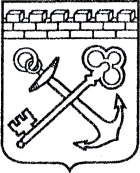 АДМИНИСТРАЦИЯ ЛЕНИНГРАДСКОЙ ОБЛАСТИКОМИТЕТ ПО СОХРАНЕНИЮ КУЛЬТУРНОГО НАСЛЕДИЯ ЛЕНИНГРАДСКОЙ ОБЛАСТИПРИКАЗ       «___»____________2021 г.                                                                №_______________                                                                                                              Санкт-ПетербургОб установлении границ зон охраны объекта культурного наследия федерального значения «Усадьба «Суйда», которая принадлежала Ганнибалу Абраму Петровичу и где жили родители, сестры и няня Пушкина Александра Сергеевича. Сюда неоднократно приезжал Суворов Александр Васильевич», 1759-1805 гг., расположенного по адресу: Ленинградская область, Гатчинский район, п. Суйда, и об утверждении  требований к градостроительным регламентам в границах территорий данных зонВ соответствии со статьей 34 Федерального закона от 25 июня 2002 года 
№ 73-ФЗ «Об объектах культурного наследия (памятниках истории и культуры) народов Российской Федерации», постановлением Правительства Российской Федерации от 12 сентября 2015 года № 972 «Об утверждении Положения о зонах охраны объектов культурного наследия (памятников истории и культуры) народов Российской Федерации и о признании утратившими силу отдельных положений нормативных правовых актов Правительства Российской Федерации», законом Ленинградской области от 25 декабря 2015 года № 140-ОЗ «О государственной охране, сохранении, использовании и популяризации объектов культурного наследия (памятников истории и культуры) народов Российской Федерации, расположенных на территории Ленинградской области», пунктом 2.1.1 Положения 
о комитете по сохранению культурного наследия Ленинградской области, утвержденного постановлением Правительства Ленинградской области 
от 24 декабря 2020 года № 850, на основании «Проекта зон охраны объекта культурного наследия федерального значения «Усадьба «Суйда», которая принадлежала Ганнибалу Абраму Петровичу и где жили родители, сестры и няня Пушкина Александра Сергеевича. Сюда неоднократно приезжал Суворов Александр Васильевич», 1759-1805 гг., расположенного по адресу: Ленинградская область, Гатчинский район, п. Суйда», положительного заключения государственной историко-культурной экспертизы, выполненной аттестованными Министерством культуры Российской Федерации экспертами: Лебедевой Г.П. (приказ Минкультуры России от 11.10.2018 № 1772), Гуляевым В.Ф. (приказ Минкультуры России от 17.07.2019 № 997), Борисенко Е.П. (приказ Минкультуры России 
от 26.04.2018 № 580) в период с 25 октября 2019 года по 01 сентября 2020 года, 
на основании письма Министерства культуры Российской Федерации 
о согласовании от 17.03.2021 № 4186-12-02, приказываю:Установить границы зон охраны объекта культурного  наследия  федерального  значения «Усадьба «Суйда», которая принадлежала Ганнибалу Абраму Петровичу 
и где жили родители, сестры и няня Пушкина Александра Сергеевича. Сюда неоднократно приезжал Суворов Александр Васильевич», 1759-1805 гг., расположенного по адресу: Ленинградская область, Гатчинский район, п. Суйда (далее – Объект) согласно приложению № 1 к настоящему приказу.Утвердить требования к градостроительным регламентам в границах территорий зон охраны Объекта согласно приложению №2 к настоящему приказу.Комитету по сохранению культурного наследия Ленинградской области: - обеспечить внесение соответствующих сведений в единый государственный реестр объектов культурного наследия (памятников истории и культуры) народов Российской Федерации;- разместить информацию об установленных границах зон охраны, режимах использования земель и требованиях к градостроительным регламентам в границах территорий данных зон в федеральной государственной информационной системе территориального планирования, а также направить в федеральный орган исполнительной власти, уполномоченный в области государственной регистрации прав на недвижимое имущество и сделок с ним, государственного кадастрового учета недвижимого имущества, ведения государственного кадастра недвижимости. 3. Убытки лицам, указанным в пункте 2 статьи 57.1 Земельного кодекса Российской Федерации, возмещаются в срок, установленный частью 11 статьи 57.1 Земельного кодекса Российской Федерации.4. Убытки лицам, указанным в пункте 2 статьи 57.1 Земельного кодекса Российской Федерации, возмещаются органом, указанным в пункте 3 части 8 статьи 57.1 Земельного кодекса Российской Федерации.5.  Контроль за исполнением настоящего приказа оставляю за собой.6.  Настоящий приказ вступает в силу со дня его официального опубликования.Заместитель Председателя ПравительстваЛенинградской области – председатель комитета по сохранению культурного наследия		                             В.О. ЦойПриложение №1к приказу комитета по сохранению культурного наследия Ленинградской области от «____» _____________ 2021 г. № __________________________Описание границ зон охраны объекта культурного наследияфедерального значения «Усадьба «Суйда», которая принадлежала Ганнибалу Абраму Петровичу и где жили родители, сестры и няня Пушкина Александра Сергеевича. Сюда неоднократно приезжал Суворов Александр Васильевич», 1759-1805 гг.1. Зона охраняемого природного ландшафта – ЗОЛ (участок 1)Ориентир базовой точки «1» – расположен на границе территориальной зоны   47.23.1.36, на местности в нескольких метрах от грунтовой дороги.1 – 4   из точки «1» до точки «4» 196,26 метра по часовой стрелке на северо-восток через грунтовую дорогу, пересекая перекресток, далее по границе сельскохозяйственного угодья и грунтовой дороги;4 – 11  из точки «4» до точки «11» 427,82 метров по часовой стрелке на юго-восток, по границе территориальной зоны 47.23.1.105, зоны объектов сельскохозяйственного производства до точки «10», далее через застроенную территорию до грунтовой дороги;11 – 12 из точки «11» до точки «12» 127,44 метров по часовой стрелке на юго-запад, по границе грунтовой дороги и по границе территории объекта культурного наследия федерального значения «Усадьба «Суйда», которая принадлежала Ганнибалу Абраму Петровичу и где жили родители, сестры и няня Пушкина Александра Сергеевича. Сюда неоднократно приезжал Суворов Александр Васильевич»;12 – 17 из точки «12» до точки «17» 368,74 метров по часовой стрелке на 
северо-запад, границы изломана, проходит по границе территории объекта культурного наследия федерального значения «Усадьба “Суйда”, которая принадлежала Ганнибалу Абраму Петровичу и где жили родители, сестры и няня Пушкина Александра Сергеевича. Сюда неоднократно приезжал Суворов Александр Васильевич», пересекая грунтовую дорогу; 17 – 18 из точки «17» до точки «18» 15,44 метров по часовой стрелке на юго-запад,    по границе жилого здания;18 – 19 из точки «18» до точки «19» 123,11 метров по часовой стрелке на северо-  запад, через застроенную территории;19 – 20 из точки «19» до точки «20» 53,96 метров по часовой стрелке на северо- восток, вдоль грунтовой автомобильной дороги общего пользования;20 – 1  из точки «20» до точки «1» 294,21 метра по часовой стрелке на северо-запад, через границы участков под личным подсобным хозяйством, до грунтовой дороги и до точки «1».2. Зона охраняемого природного ландшафта – ЗОЛ (участок 2)Ориентир базовой точки «1» – расположен на границе земельного участка с кадастровым номером 47:23:0405001:607, предназначенного для размещения от дороги.1 – 3    из точки «1» до точки «3» 20,77 метров по часовой стрелке на северо-восток на границе земельного участка с кадастровым номером 47:23:0405001:607, предназначенного для размещения от дороги;3 – 9    из точки «3» до точки «9» 350,95 метров по часовой стрелке на юго-запад, по границе территории объекта культурного наследия федерального значения «Усадьба «Суйда», которая принадлежала Ганнибалу Абраму Петровичу и где жили родители, сестры и няня Пушкина Александра Сергеевича. Сюда неоднократно приезжал Суворов Александр Васильевич»;9 – 10  из точки «9» до точки «10» 173,34 метров по часовой стрелке на северо-запад, через границы застроенной территории до границы земельного участка с кадастровым номером 47:23:0405001:33;10 – 12 из точки «10» до точки «12» 99,34 метров по часовой стрелке, границы изломана, на северо-восток, с точки «11» на северо-запад идет по границе земельного участка с кадастровым номером 47:23:0405001:33; 12 – 1 из точки «12» до точки «1» 132,59 метра по часовой стрелке, границы изломана, на северо-восток, с точки «13» на северо-запад, до границы земельного участка с кадастровым номером 47:23:0405001:607, предназначенного для размещения от дороги.3. Зона охраняемого природного ландшафта – ЗОЛ (участок 3)Ориентир базовой точки «1» – расположен на границе территории объекта культурного наследия федерального значения «Усадьба «Суйда», которая принадлежала Ганнибалу Абраму Петровичу и где жили родители, сестры и няня Пушкина Александра Сергеевича. Сюда неоднократно приезжал Суворов Александр Васильевич».1 – 2    из точки «1» до точки «2» 200,91 метров по часовой стрелке на северо-восток через застроенную территорию;2 – 3    из точки «2» до точки «3» 798,76 метров по часовой стрелке на юго-восток, через сельскохозяйственные угодья до линий электропередач;3 – 15  из точки «3» до точки «15» 940,33 метров по часовой стрелке на юго-запад, через сельскохозяйственные угодья, далее после точки «5» по границе застроенной частной территории под личными подсобными хозяйствами, вдоль дороги;15 – 19 из точки «15» до точки «19» 499,02 метров по часовой стрелке, на северо-запад, вдоль автомобильной дороги и территории под личными подсобными хозяйствами; 19 – 30 из точки «19» до точки «30» 778,44 метров по часовой стрелке на северо-восток, вдоль автомобильной дороги, далее после точки «21» по границе территории объекта культурного наследия федерального значения «Усадьба «Суйда», которая принадлежала Ганнибалу Абраму Петровичу и где жили родители, сестры и няня Пушкина Александра Сергеевича. Сюда неоднократно приезжал Суворов Александр Васильевич»;30 – 1 из точки «30» до точки «1» 207,82 метров по часовой стрелке на северо-запад, по границе территории объекта культурного наследия федерального значения «Усадьба «Суйда», которая принадлежала Ганнибалу Абраму Петровичу 
и где жили родители, сестры и няня Пушкина Александра Сергеевича. Сюда неоднократно приезжал Суворов Александр Васильевич».Зона регулирования застройки и хозяйственной деятельности - 1 ЗРЗ-1 (участок 1)Ориентир базовой точки «1» – расположен на границе дороги общего пользования.Внешний контур:1 – 3     из точки «1» до точки «3» 472,63 метров по часовой стрелке на юго-восток по границе дороги общего пользования;3 – 8    из точки «3» до точки «8» 506,24 метров по часовой стрелке на юго-восток, через сельскохозяйственные угодья и земли промышленности;8 – 9  из точки «8» до точки «9» 200,91 метров по часовой стрелке на юго-запад, через сельскохозяйственные угодья, застроенную территорию и земли промышленности до границы территории объекта культурного наследия федерального значения «Усадьба «Суйда», которая принадлежала Ганнибалу Абраму Петровичу и где жили родители, сестры и няня Пушкина Александра Сергеевича. Сюда неоднократно приезжал Суворов Александр Васильевич»;9 – 11 из точки «9» до точки «11» 345,42 метров по часовой стрелке, на северо-запад, по границе территории объекта культурного наследия федерального значения «Усадьба «Суйда», которая принадлежала Ганнибалу Абраму Петровичу и где жили родители, сестры и няня Пушкина Александра Сергеевича. Сюда неоднократно приезжал Суворов Александр Васильевич»; 11 – 1 из точки «11» до точки «1» 427,71 метров по часовой стрелке на северо-запад, через застроенную территорию до границы автомобильной дороги общего пользования.Внутренний контур:18 – 18 из точки «18» до точки «18» 214,96 метров по часовой стрелке на северо-восток по кругу, по границе территории объекта культурного наследия федерального значения «Усадьба  «Суйда», которая принадлежала Ганнибалу Абраму Петровичу и где жили родители, сестры и няня Пушкина Александра Сергеевича. Сюда неоднократно приезжал Суворов Александр Васильевич».Зона регулирования застройки и хозяйственной деятельности - 1 ЗРЗ-1 (участок 2)Ориентир базовой точки «1» – расположен на границе дороги общего пользования.1 – 3    из точки «1» до точки «3» 124,57 метров по часовой стрелке на северо-восток по границе дороги общего пользования;3 – 6    из точки «3» до точки «6» 117,28 метров по часовой стрелке на юго-восток, по границе территории объекта культурного наследия федерального значения «Усадьба «Суйда», которая принадлежала Ганнибалу Абраму Петровичу и где жили родители, сестры и няня Пушкина Александра Сергеевича. Сюда неоднократно приезжал Суворов Александр Васильевич»;6 – 7    из точки «6» до точки «7» 45,66 метров по часовой стрелке на северо-восток, по границе территории объекта культурного наследия федерального значения «Усадьба «Суйда», которая принадлежала Ганнибалу Абраму Петровичу и где жили родители, сестры и няня Пушкина Александра Сергеевича. Сюда неоднократно приезжал Суворов Александр Васильевич», на местности по границе проезда;7 – 10  из точки «7» до точки «10» 71,98 метров по часовой стрелке, на северо-запад, по границе территории объекта культурного наследия федерального значения «Усадьба «Суйда», которая принадлежала Ганнибалу Абраму Петровичу и где жили родители, сестры и няня Пушкина Александра Сергеевича. Сюда неоднократно приезжал Суворов Александр Васильевич»; 10 – 13 из точки «10» до точки «14» 125,69 метров по часовой стрелке на северо-восток, через застроенную территорию, земельные участки под жилыми домами;13 – 16 из точки «13» до точки «16» 272,68 метров по часовой стрелке на юго-восток, граница изломана, через застроенную территорию, земельные участки под жилыми домами, до границы территории объекта культурного наследия федерального значения «Усадьба «Суйда», которая принадлежала Ганнибалу Абраму Петровичу и где жили родители, сестры и няня Пушкина Александра Сергеевича. Сюда неоднократно приезжал Суворов Александр Васильевич»;16 – 23 из точки «16» до точки «23» 373,27 метров по часовой стрелке на юго-восток, через застроенную территорию, земельные участки под жилыми домами, по границе территории объекта культурного наследия федерального значения «Усадьба «Суйда», которая принадлежала Ганнибалу Абраму Петровичу и где жили родители, сестры и няня Пушкина Александра Сергеевича. Сюда неоднократно приезжал Суворов Александр Васильевич»;23 – 24 из точки «23» до точки «24» 138,29 метров по часовой стрелке на юго-запад, по границе автомобильной дороги;24 – 1 из точки «24» до точки «1» 645,09 метров по часовой стрелке на северо-запад, через сельскохозяйственные угодья.Зона регулирования застройки и хозяйственной деятельности – 1 ЗРЗ 1 (участок 3)Ориентир базовой точки «1» – расположен на границе дороги общего пользования.1 – 3    из точки «1» до точки «7» 150,48 метров по часовой стрелке на северо-восток по границе дороги общего пользования;3 – 23  из точки «3» до точки «23» 412,15 метров по часовой стрелке на юго-восток, граница изломана, через земельные участки и угодья личного подсобного хозяйства, а также через проезды и проходы между ними;23 – 26 из точки «23» до точки «26» 164,1 метров по часовой стрелке на юго-запад, на местности по границе проезда, а также через личные подсобные 26 – 1 из точки «26» до точки «1» 285,5 метров по часовой стрелке на северо-запад, через земельные участки и угодья личного подсобного хозяйства, а также через проезды и проходы между ними до точки «1».7. Зона регулирования застройки и хозяйственной деятельности – 2 (ЗРЗ-2)Ориентир базовой точки «1» – расположен на территории, занятой землями общего пользования и покрытой растительностью.1 – 3    из точки «1» до точки «3» 288,48 метров по часовой стрелке на северо-восток по границе земель общего пользования, покрытых растительностью, далее по дороги общего пользования;3 – 7    из точки «3» до точки «7» 235,23 метров по часовой стрелке на юго-восток, граница изломана, через земельные участки и угодья личного подсобного хозяйства, а также через проезды и проходы между ними, далее по границе территории объекта культурного наследия федерального значения «Усадьба «Суйда», которая принадлежала Ганнибалу Абраму Петровичу и где жили родители, сестры и няня Пушкина Александра Сергеевича. Сюда неоднократно приезжал Суворов Александр Васильевич», далее снова по землям общего пользования;7 – 10 из точки «7» до точки «10» 194,96 метров по часовой стрелке на юго-запад, через проходы и проезды, а также через личные подсобные хозяйства;10 – 12 из точки «10» до точки «12» 112,95 метров по часовой стрелке, на северо-запад, после точки «11» на юго-запад по границе территории объекта культурного наследия федерального значения «Усадьба «Суйда», которая принадлежала Ганнибалу Абраму Петровичу и где жили родители, сестры и няня Пушкина Александра Сергеевича. Сюда неоднократно приезжал Суворов Александр Васильевич»;12 – 13 из точки «12» до точки «13» 60,95 метров по часовой стрелке на юго-запад, по границе автомобильной дороги;13 – 1  из точки «1» 3о точки «1» 169,61 метров по часовой стрелке на северо-запад по границе земель общего пользования, покрытых растительностью.Карта (схема) границ зон охраны объекта культурного наследия федерального  значения «Усадьба «Суйда», которая принадлежала Ганнибалу Абраму Петровичу и где жили родители, сестры и няня Пушкина Александра Сергеевича. Сюда неоднократно приезжал Суворов Александр Васильевич», 1759-1805 гг.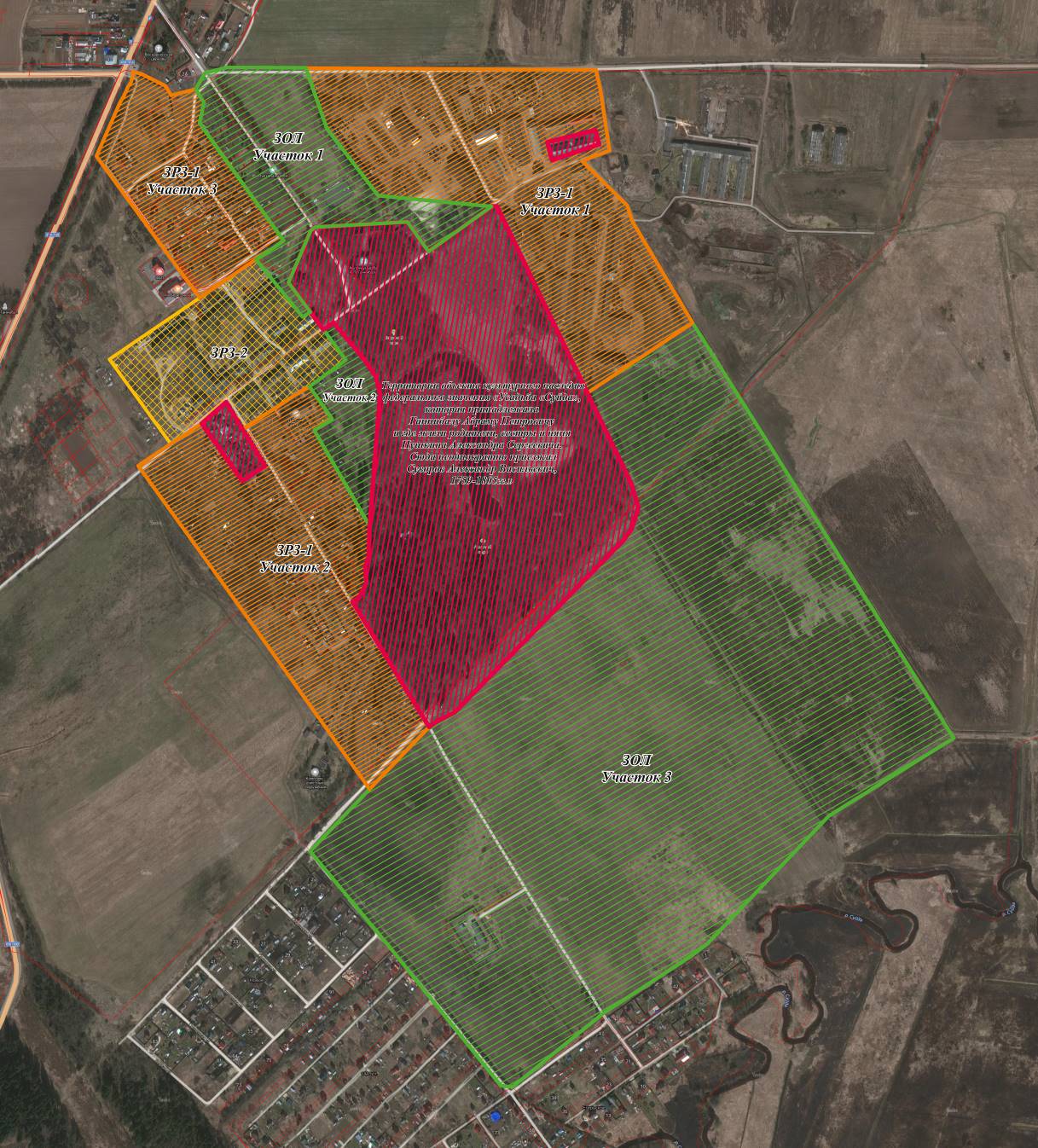 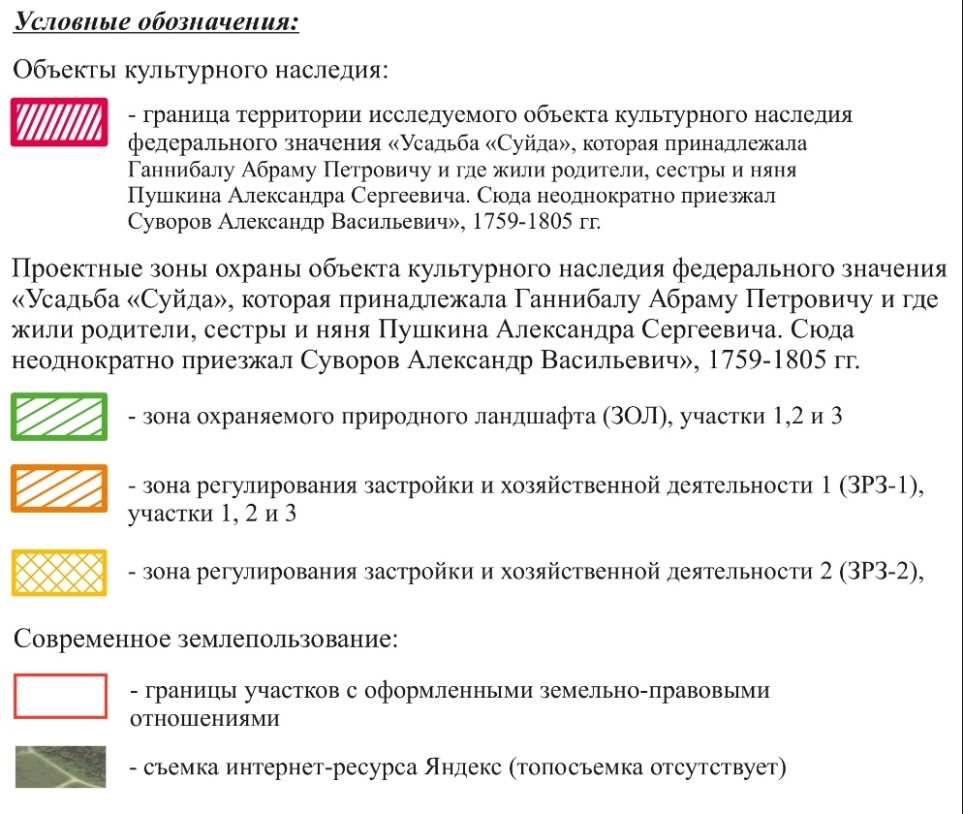 1. Карта (схема) границ  зоны охраняемого природного ландшафта – ЗОЛ (участок 1) объекта культурного наследия федерального значения «Усадьба «Суйда», которая принадлежала Ганнибалу Абраму Петровичу и где жили родители, сестры и няня Пушкина Александра Сергеевича. Сюда неоднократно приезжал 
Суворов Александр Васильевич», 1759-1805 гг.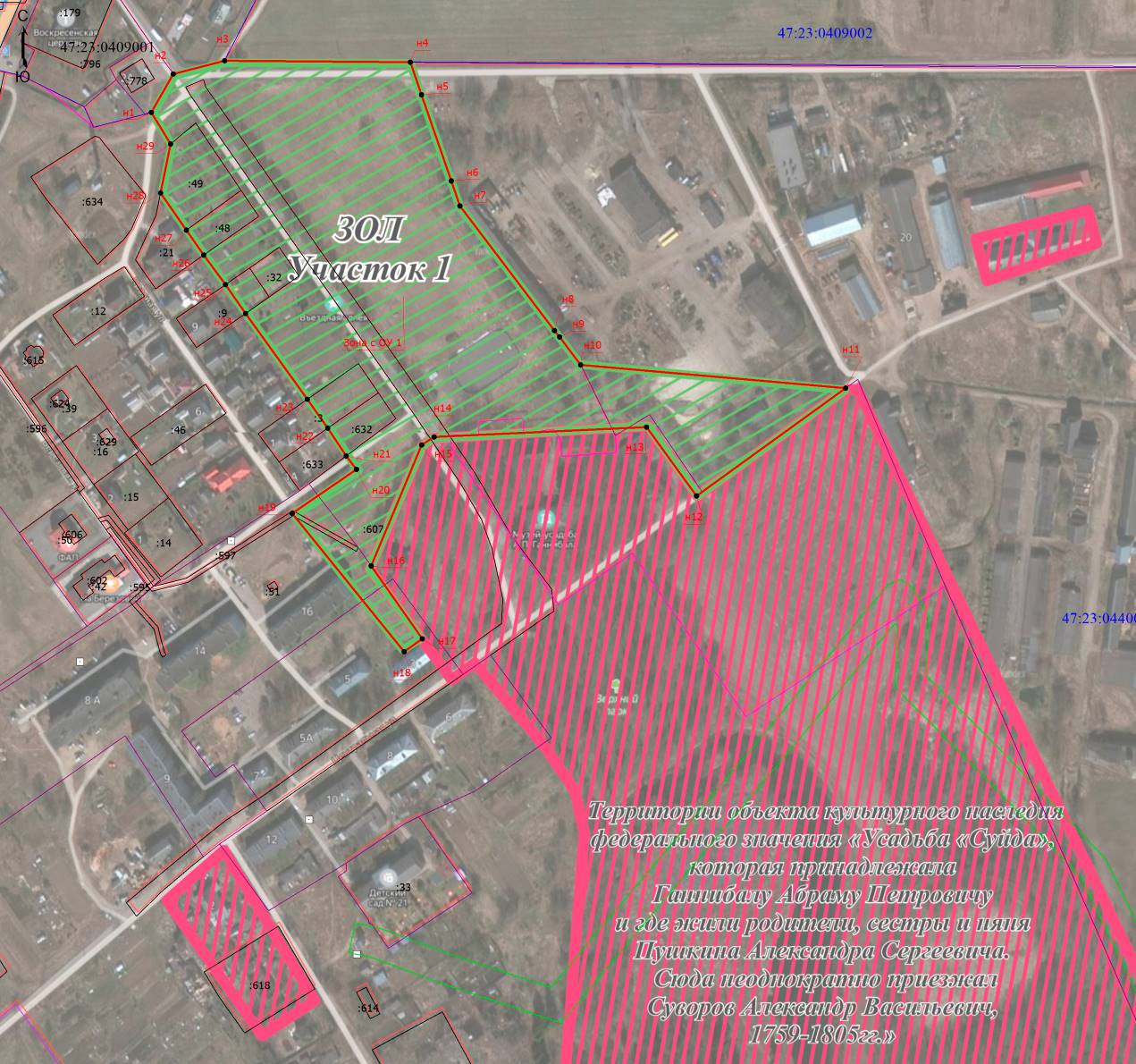 1.1. Каталог координат характерных точек границ зоны охраняемого природного ландшафта – ЗОЛ (участок 1) объекта культурного наследия федерального значения «Усадьба «Суйда», которая принадлежала Ганнибалу Абраму Петровичу и где жили родители, сестры и няня Пушкина Александра Сергеевича. Сюда неоднократно приезжал Суворов Александр Васильевич», 1759-1805 гг.2. Карта (схема) границ  зоны охраняемого природного ландшафта – ЗОЛ (участок 2) объекта культурного наследия федерального значения «Усадьба «Суйда», которая принадлежала Ганнибалу Абраму Петровичу и где жили родители, сестры и няня Пушкина Александра Сергеевича. Сюда неоднократно приезжал 
Суворов Александр Васильевич», 1759-1805 гг.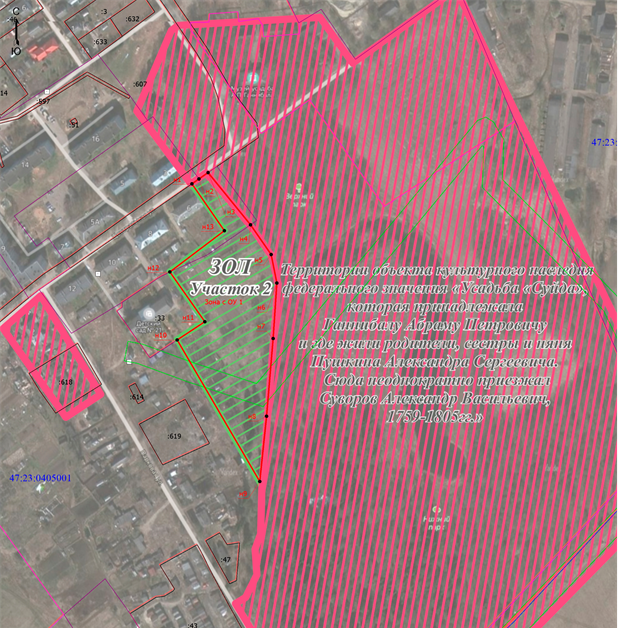 2.1. Каталог координат характерных точек границ зоны охраняемого природного ландшафта – ЗОЛ (участок 2) объекта культурного наследия федерального значения «Усадьба «Суйда», которая принадлежала Ганнибалу Абраму Петровичу и где жили родители, сестры и няня Пушкина Александра Сергеевича. Сюда неоднократно приезжал Суворов Александр Васильевич», 1759-1805 гг.3. Карта (схема) границ зоны охраняемого природного ландшафта – ЗОЛ (участок 3) объекта культурного наследия федерального значения «Усадьба «Суйда», которая принадлежала Ганнибалу Абраму Петровичу и где жили родители, сестры и няня Пушкина Александра Сергеевича. Сюда неоднократно приезжал 
Суворов Александр Васильевич», 1759-1805 гг.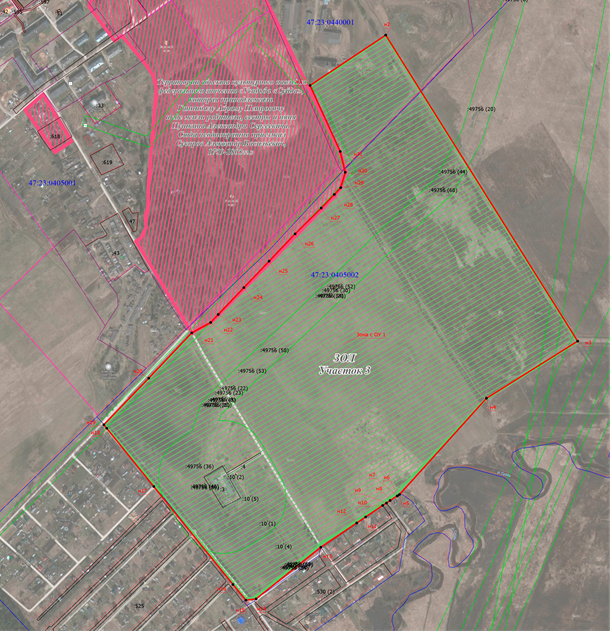 2.1. Каталог координат характерных точек границ зоны охраняемого природного ландшафта –ЗОЛ (участок 3) объекта культурного наследия федерального значения «Усадьба «Суйда», которая принадлежала Ганнибалу Абраму Петровичу и где жили родители, сестры и няня Пушкина Александра Сергеевича. Сюда неоднократно приезжал Суворов Александр Васильевич», 1759-1805 гг.4. Карта (схема) границ зоны регулирования застройки и хозяйственной деятельности 1ЗРЗ-1 (участок 1) объекта культурного наследия федерального значения«Усадьба «Суйда», которая принадлежала Ганнибалу Абраму Петровичу и где жили родители, сестры и няня Пушкина Александра Сергеевича. Сюда неоднократно приезжал Суворов Александр Васильевич», 1759-1805 гг.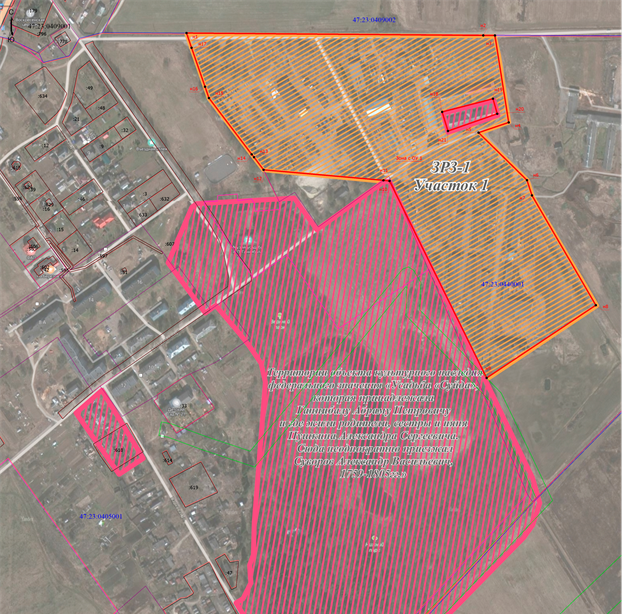 4.1. Каталог координат характерных точек границ зоны регулирования застройки и хозяйственной деятельности 1 ЗРЗ-1 (участок 1) объекта культурного наследия федерального значения «Усадьба «Суйда», которая принадлежала Ганнибалу Абраму Петровичу и где жили родители, сестры и няня Пушкина Александра Сергеевича. 
Сюда неоднократно приезжал Суворов Александр Васильевич», 1759-1805 гг.5. Карта (схема) границ зоны регулирования застройки и хозяйственной деятельности 1ЗРЗ-1 (участок 2) объекта культурного наследия федерального значения«Усадьба «Суйда», которая принадлежала Ганнибалу Абраму Петровичу и где жили родители, сестры и няня Пушкина Александра Сергеевича. Сюда неоднократно приезжал Суворов Александр Васильевич», 1759-1805 гг.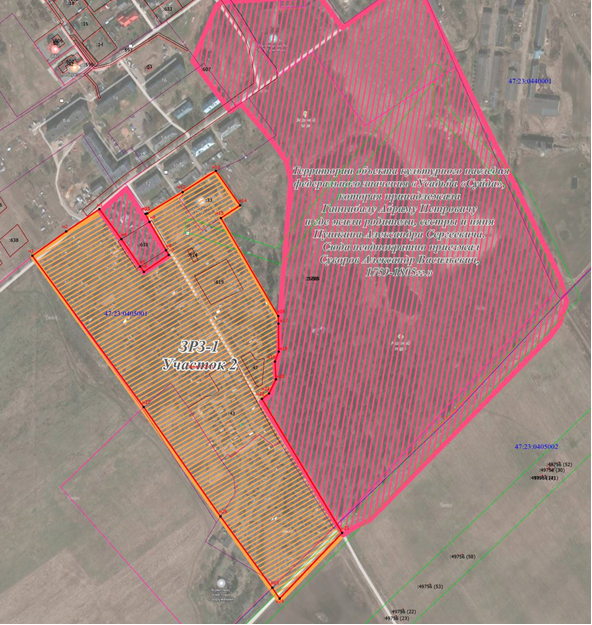 5.1. Каталог координат характерных точек границ зоны регулирования застройки и хозяйственной деятельности 1 ЗРЗ-1 (участок 2) объекта культурного наследия федерального значения «Усадьба «Суйда», которая принадлежала Ганнибалу Абраму Петровичу и где жили родители, сестры и няня Пушкина Александра Сергеевича. 
Сюда неоднократно приезжал Суворов Александр Васильевич», 1759-1805 гг.6. Карта (схема) границ зоны регулирования застройки и хозяйственной деятельности 1ЗРЗ-1 (участок 3) объекта культурного наследия федерального значения«Усадьба «Суйда», которая принадлежала Ганнибалу Абраму Петровичу и где жили родители, сестры и няня Пушкина Александра Сергеевича. Сюда неоднократно приезжал Суворов Александр Васильевич», 1759-1805 гг.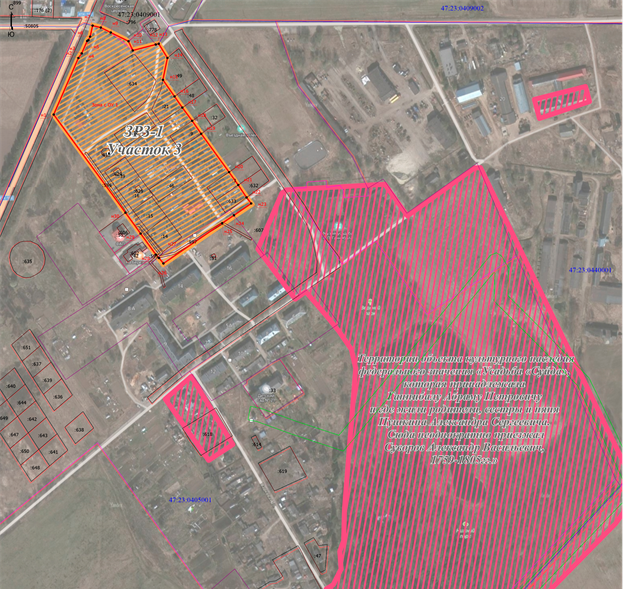 6.1. Каталог координат характерных точек границ зоны регулирования застройки и хозяйственной деятельности 1 ЗРЗ-1 (участок 3) объекта культурного наследия федерального значения «Усадьба «Суйда», которая принадлежала Ганнибалу Абраму Петровичу и где жили родители, сестры и няня Пушкина Александра Сергеевича. 
Сюда неоднократно приезжал Суворов Александр Васильевич», 1759-1805 гг.7. Карта (схема) границ зоны регулирования застройки и хозяйственной деятельности 2(ЗРЗ-2) объекта культурного наследия федерального значения«Усадьба «Суйда», которая принадлежала Ганнибалу Абраму Петровичу и где жили родители, сестры и няня Пушкина Александра Сергеевича. Сюда неоднократно приезжал Суворов Александр Васильевич», 1759-1805 гг.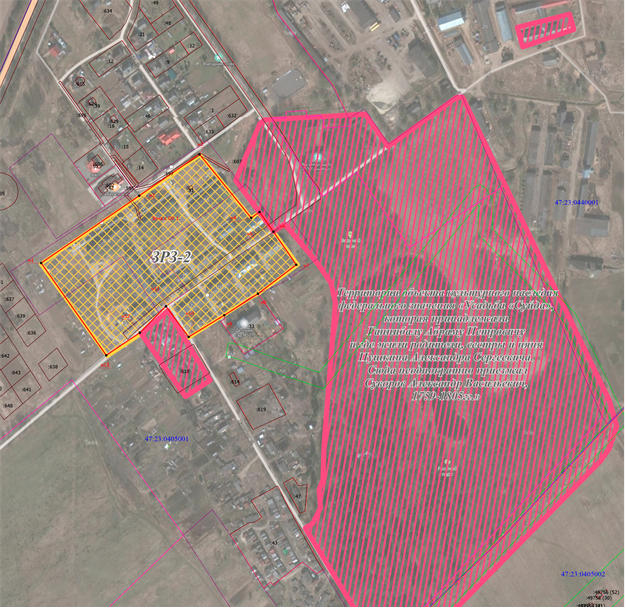 7.1. Каталог координат характерных точек границ зоны регулирования застройки и хозяйственной деятельности 2 (ЗРЗ-2) объекта культурного наследия федерального значения «Усадьба «Суйда», которая принадлежала Ганнибалу Абраму Петровичу и где жили родители, сестры и няня Пушкина Александра Сергеевича. 
Сюда неоднократно приезжал Суворов Александр Васильевич», 1759-1805 гг.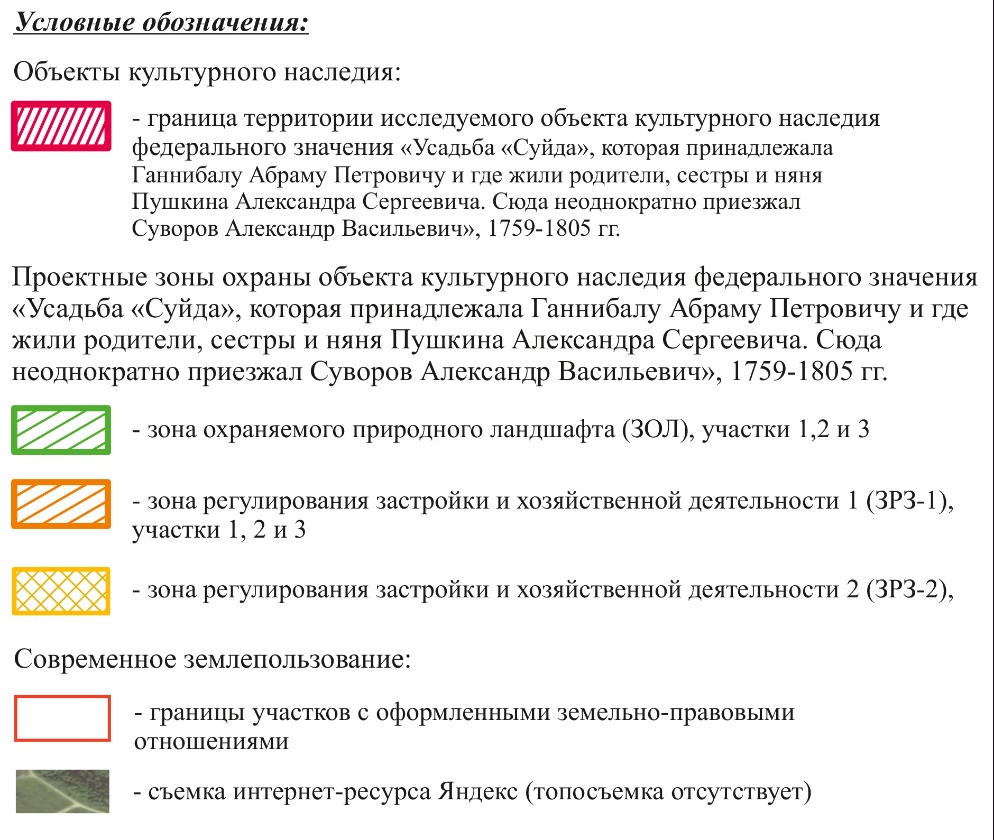 Граница территории объекта культурного наследия федерального значения «Усадьба «Суйда», которая принадлежала Ганнибалу Абраму Петровичу и где жили родители, сестры и няня Пушкина Александра Сергеевича. Сюда неоднократно приезжал Суворов Александр Васильевич», 1759-1805 гг.Зона охраняемого природного ландшафта – ЗОЛ (участок 1)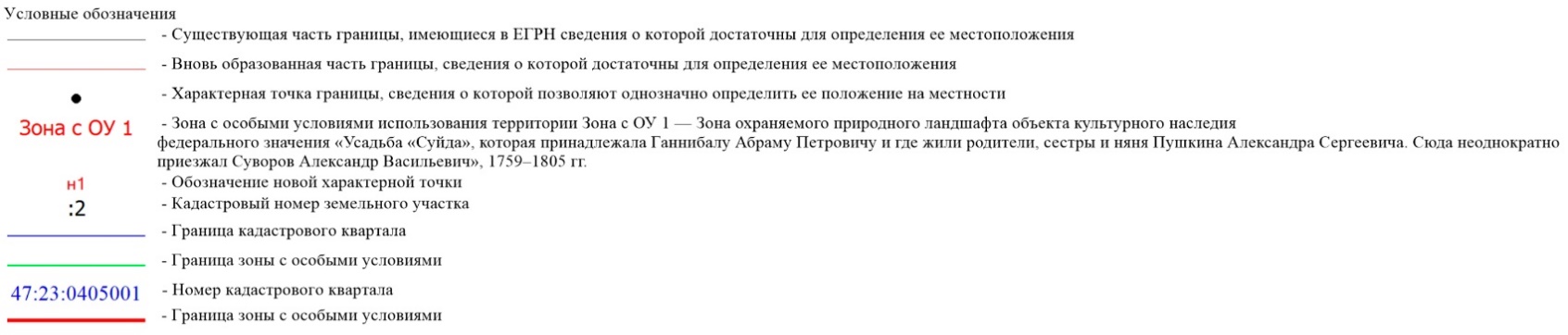 Существующая часть границы, имеющие в ЕГРН сведения о которой достаточны для определения ее местоположения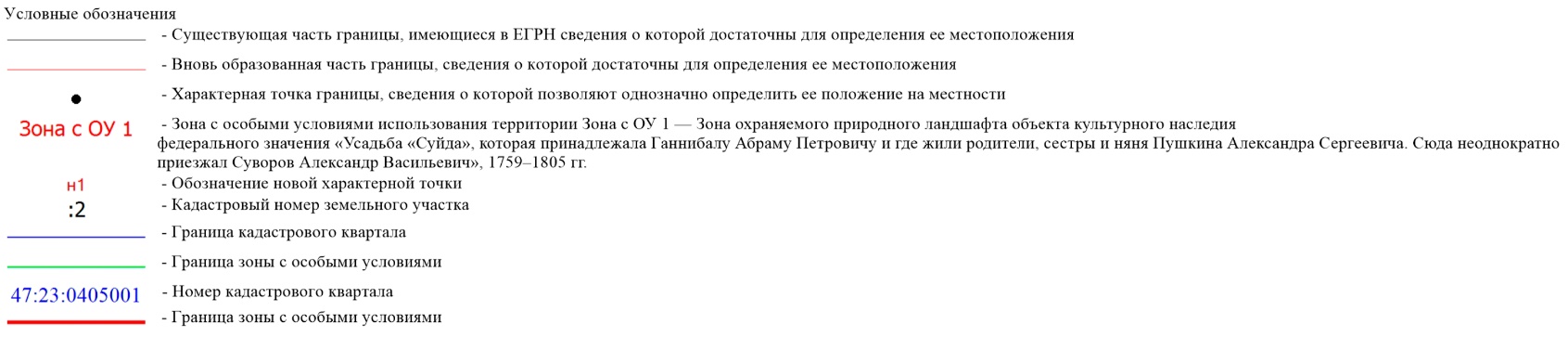 Вновь образованная часть границы, сведения о которой достаточны для определения ее местоположения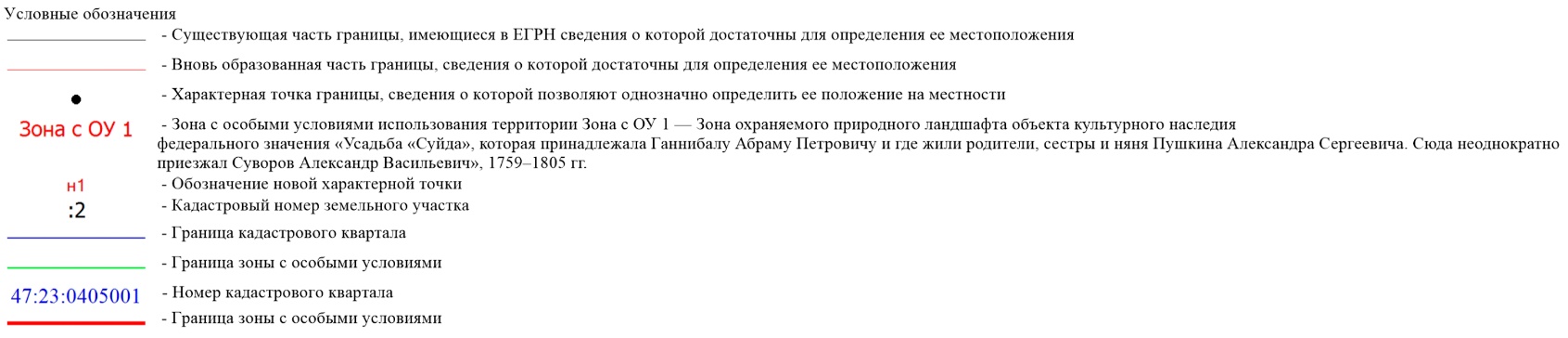 Характерная точка границы, сведения о которой позволяют однозначно определить ее положение на местности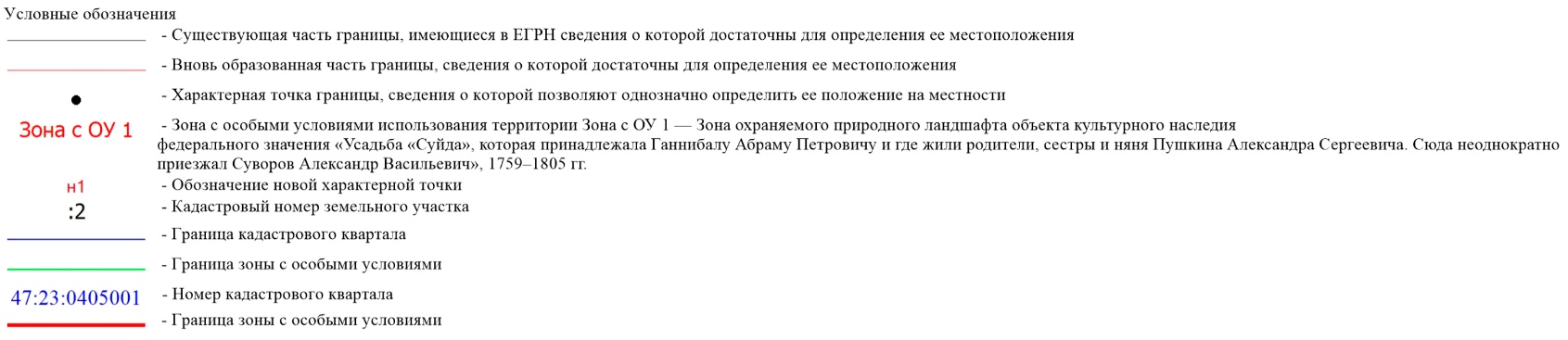 Зона с особыми условиями использования территории Зона с ОУ 1 – Зона охраняемого природного ландшафта объекта культурного наследия федерального значения «Усадьба «Суйда», которая принадлежала Ганнибалу Абраму Петровичу и где жили родители, сестры и няня Пушкина Александра Сергеевича. Сюда неоднократно приезжал Суворов Александр Васильевич», 1759-1805 гг.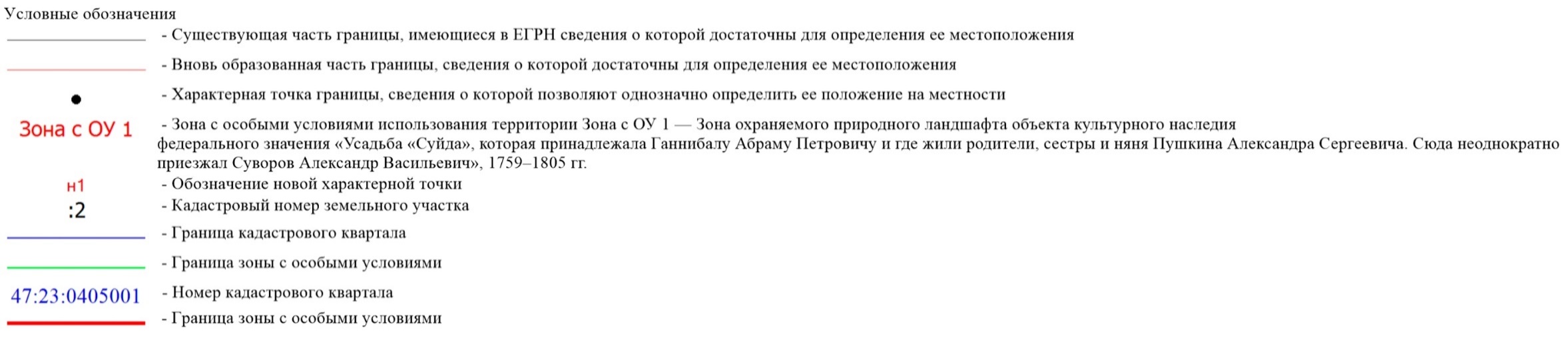 Обозначение новой характерной точкиКадастровый номер земельного участка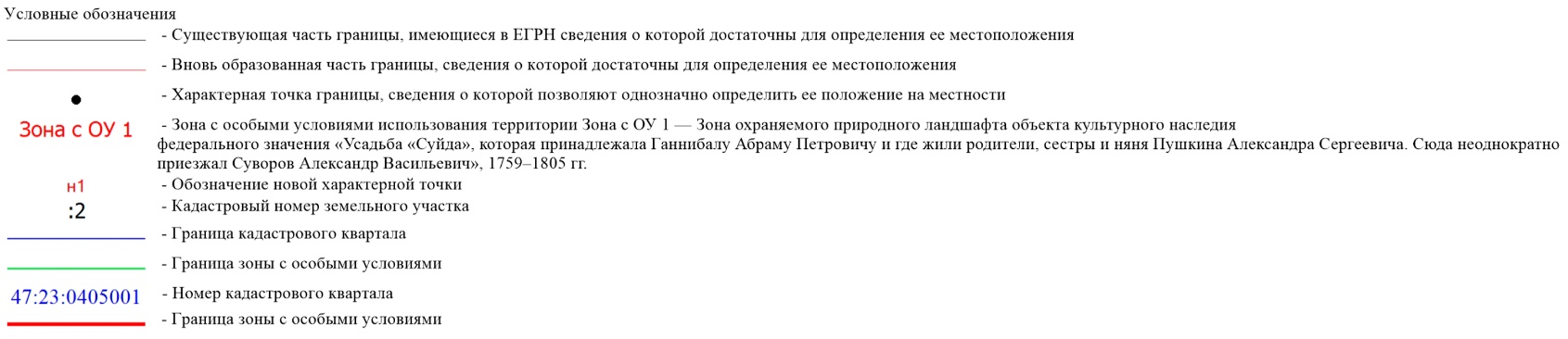 Граница кадастрового квартала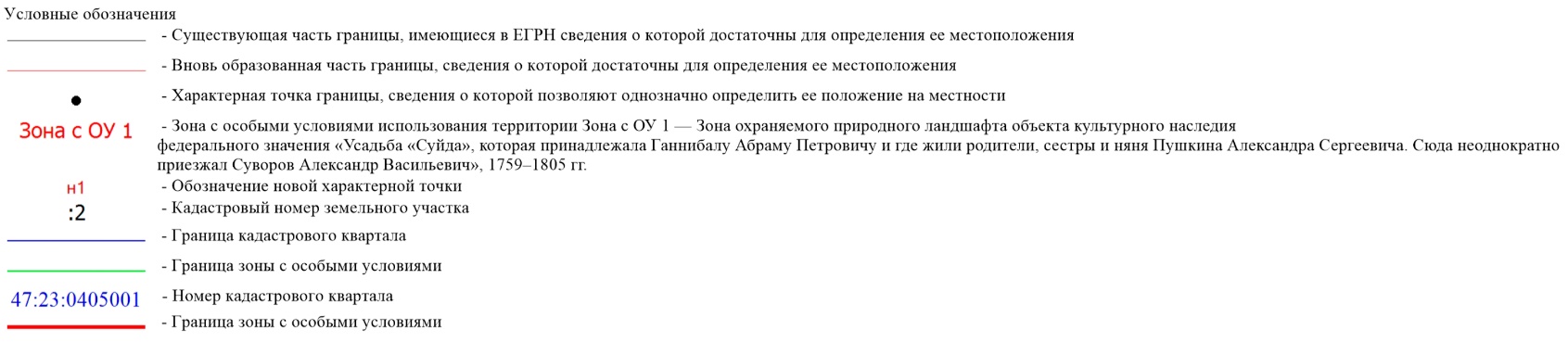 Граница зоны с особыми условиямиНомер кадастрового квартала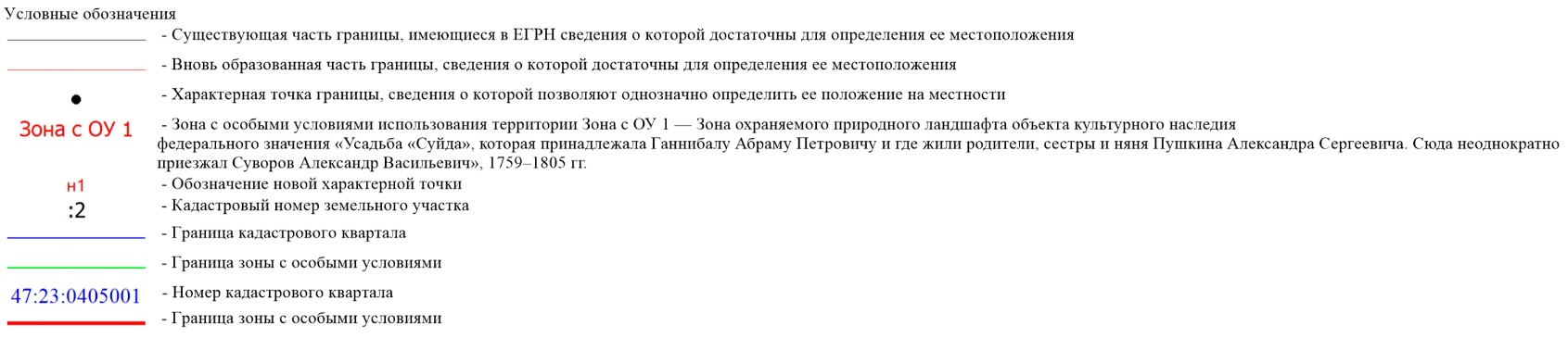 Граница зоны с особыми условиями1. Система координат МСК-47 (зона 2)1. Система координат МСК-47 (зона 2)1. Система координат МСК-47 (зона 2)1. Система координат МСК-47 (зона 2)1. Система координат МСК-47 (зона 2)1. Система координат МСК-47 (зона 2)2. Сведения о характерных точках границ объекта 2. Сведения о характерных точках границ объекта 2. Сведения о характерных точках границ объекта 2. Сведения о характерных точках границ объекта 2. Сведения о характерных точках границ объекта 2. Сведения о характерных точках границ объекта Обозначение характерных точек границКоординаты, мКоординаты, мМетод определения координат характерной точки Средняя квадратическая погрешность положения характерной точки (Мt), мОписание обозначения точки на местности (при наличии)Обозначение характерных точек границXYМетод определения координат характерной точки Средняя квадратическая погрешность положения характерной точки (Мt), мОписание обозначения точки на местности (при наличии)123456н1384220.252203061.02Аналитический метод0.10-н2384246.782203076.28Аналитический метод0.10-н3384255.962203111.85Аналитический метод0.10-н4384254.952203240.67Аналитический метод0.10-н5384232.422203248.36Аналитический метод0.10-н6384172.912203269.03Аналитический метод0.10-н7384155.592203274.99Аналитический метод0.10-н8384069.422203340.51Аналитический метод0.10-н9384065.052203344.11Аналитический метод0.10-н10384045.732203358.69Аналитический метод0.10-н11384029.692203542.41Аналитический метод0.10-н12383955.162203439.03Аналитический метод0.10-н13384002.752203404.39Аналитический метод0.10-н14383995.962203257.09Аналитический метод0.10-н15383990.442203248.48Аналитический метод0.10-н16383906.842203213.50Аналитический метод0.10-н17383856.462203248.90Аналитический метод0.10-н18383847.522203236.31Аналитический метод0.10-н19383943.102203158.71Аналитический метод0.10-н20383973.532203203.27Аналитический метод0.10-н21383982.862203196.12Аналитический метод0.10-н22384002.042203183.36Аналитический метод0.10-2. Сведения о характерных точках границ объекта 2. Сведения о характерных точках границ объекта 2. Сведения о характерных точках границ объекта 2. Сведения о характерных точках границ объекта 2. Сведения о характерных точках границ объекта 2. Сведения о характерных точках границ объекта Обозначение характерных точек границКоординаты, мКоординаты, мМетод определения координат характерной точки Средняя квадратическая погрешность положения характерной точки (Мt), мОписание обозначения точки на местности (при наличии)Обозначение характерных точек границXYМетод определения координат характерной точки Средняя квадратическая погрешность положения характерной точки (Мt), мОписание обозначения точки на местности (при наличии)123456н23384022.012203169.21Аналитический метод0.10-н24384081.262203126.39Аналитический метод0.10-н25384101.212203112.47Аналитический метод0.10-н26384121.672203097.37Аналитический метод0.10-н27384138.892203085.35Аналитический метод0.10-н28384164.572203067.44Аналитический метод0.10-н29384198.432203074.41Аналитический метод0.10-н1384220.252203061.02Аналитический метод0.10-3. Сведения  о  характерных  точках  части  (частей)  границы объекта3. Сведения  о  характерных  точках  части  (частей)  границы объекта3. Сведения  о  характерных  точках  части  (частей)  границы объекта3. Сведения  о  характерных  точках  части  (частей)  границы объекта3. Сведения  о  характерных  точках  части  (частей)  границы объекта3. Сведения  о  характерных  точках  части  (частей)  границы объектаОбозначение характерных точек части границыКоординаты, мКоординаты, мМетод определения координат характерной точки Средняя квадратическая погрешность положения характерной точки (Мt), мОписание обозначения точки на местности (при наличии)Обозначение характерных точек части границыXYМетод определения координат характерной точки Средняя квадратическая погрешность положения характерной точки (Мt), мОписание обозначения точки на местности (при наличии)123456------Граница территории объекта культурного наследия федерального значения «Усадьба «Суйда», которая принадлежала Ганнибалу Абраму Петровичу и где жили родители, сестры и няня Пушкина Александра Сергеевича. Сюда неоднократно приезжал Суворов Александр Васильевич», 1759-1805 гг.Зона охраняемого природного ландшафта – ЗОЛ (участок 2)Существующая часть границы, имеющие в ЕГРН сведения о которой достаточны для определения ее местоположенияВновь образованная часть границы, сведения о которой достаточны для определения ее местоположенияХарактерная точка границы, сведения о которой позволяют однозначно определить ее положение на местностиЗона с особыми условиями использования территории Зона с ОУ 1 – Зона охраняемого природного ландшафта объекта культурного наследия федерального значения «Усадьба «Суйда», которая принадлежала Ганнибалу Абраму Петровичу и где жили родители, сестры и няня Пушкина Александра Сергеевича. Сюда неоднократно приезжал Суворов Александр Васильевич», 1759-1805 гг.Обозначение новой характерной точкиКадастровый номер земельного участкаГраница кадастрового кварталаГраница зоны с особыми условиямиНомер кадастрового кварталаГраница зоны с особыми условиями1. Система координат   МСК-47 (зона 2)1. Система координат   МСК-47 (зона 2)1. Система координат   МСК-47 (зона 2)1. Система координат   МСК-47 (зона 2)1. Система координат   МСК-47 (зона 2)1. Система координат   МСК-47 (зона 2)2. Сведения о характерных точках границ объекта 2. Сведения о характерных точках границ объекта 2. Сведения о характерных точках границ объекта 2. Сведения о характерных точках границ объекта 2. Сведения о характерных точках границ объекта 2. Сведения о характерных точках границ объекта Обозначение характерных точек границКоординаты, мКоординаты, мМетод определения координат характерной точки Средняя квадратическая погрешность положения характерной точки (Мt), мОписание обозначения точки на местности (при наличии)Обозначение характерных точек границXYМетод определения координат характерной точки Средняя квадратическая погрешность положения характерной точки (Мt), мОписание обозначения точки на местности (при наличии)123456н1383826.702203269.80Аналитический метод0.10-н2383831.872203277.24Аналитический метод0.10-н3383838.552203286.86Аналитический метод0.10-н4383783.352203331.77Аналитический метод0.10-н5383751.902203353.55Аналитический метод0.10-н6383721.722203359.59Аналитический метод0.10-н7383663.042203355.66Аналитический метод0.10-н8383580.812203348.71Аналитический метод0.10-н9383511.762203341.52Аналитический метод0.10-н10383661.502203254.21Аналитический метод0.10-н11383680.822203283.42Аналитический метод0.10-н12383733.482203246.48Аналитический метод0.10-н13383777.102203304.11Аналитический метод0.10-н1383826.702203269.80Аналитический метод0.10-3. Сведения  о  характерных  точках  части  (частей)  границы объекта3. Сведения  о  характерных  точках  части  (частей)  границы объекта3. Сведения  о  характерных  точках  части  (частей)  границы объекта3. Сведения  о  характерных  точках  части  (частей)  границы объекта3. Сведения  о  характерных  точках  части  (частей)  границы объекта3. Сведения  о  характерных  точках  части  (частей)  границы объектаОбозначение характерных точек части границыКоординаты, мКоординаты, мМетод определения координат характерной точки Средняя квадратическая погрешность положения характерной точки (Мt), мОписание обозначения точки на местности (при наличии)Обозначение характерных точек части границыXYМетод определения координат характерной точки Средняя квадратическая погрешность положения характерной точки (Мt), мОписание обозначения точки на местности (при наличии)123456------Граница территории объекта культурного наследия федерального значения «Усадьба «Суйда», которая принадлежала Ганнибалу Абраму Петровичу и где жили родители, сестры и няня Пушкина Александра Сергеевича. Сюда неоднократно приезжал Суворов Александр Васильевич», 1759-1805 гг.Зона охраняемого природного ландшафта – ЗОЛ (участок 3)Существующая часть границы, имеющие в ЕГРН сведения о которой достаточны для определения ее местоположенияВновь образованная часть границы, сведения о которой достаточны для определения ее местоположенияХарактерная точка границы, сведения о которой позволяют однозначно определить ее положение на местностиЗона с особыми условиями использования территории Зона с ОУ 1 – Зона охраняемого природного ландшафта объекта культурного наследия федерального значения «Усадьба «Суйда», которая принадлежала Ганнибалу Абраму Петровичу и где жили родители, сестры и няня Пушкина Александра Сергеевича. Сюда неоднократно приезжал Суворов Александр Васильевич», 1759-1805 гг.Обозначение новой характерной точкиКадастровый номер земельного участкаГраница кадастрового кварталаГраница зоны с особыми условиямиНомер кадастрового кварталаГраница зоны с особыми условиями1. Система координат МСК-47 (зона 2)1. Система координат МСК-47 (зона 2)1. Система координат МСК-47 (зона 2)1. Система координат МСК-47 (зона 2)1. Система координат МСК-47 (зона 2)1. Система координат МСК-47 (зона 2)2. Сведения о характерных точках границ объекта 2. Сведения о характерных точках границ объекта 2. Сведения о характерных точках границ объекта 2. Сведения о характерных точках границ объекта 2. Сведения о характерных точках границ объекта 2. Сведения о характерных точках границ объекта Обозначение характерных точек границКоординаты, мКоординаты, мМетод определения координат характерной точки Средняя квадратическая погрешность положения характерной точки (Мt), мОписание обозначения точки на местности (при наличии)Обозначение характерных точек границXYМетод определения координат характерной точки Средняя квадратическая погрешность положения характерной точки (Мt), мОписание обозначения точки на местности (при наличии)123456н1383727.322203700.51Аналитический метод0.10-н2383838.602203867.79Аналитический метод0.10-н3383162.012204292.34Аналитический метод0.10-н4383035.772204090.63Аналитический метод0.10-н5382823.012203898.37Аналитический метод0.10-н6382820.092203893.91Аналитический метод0.10-н7382819.682203893.16Аналитический метод0.10-н8382809.842203877.54Аналитический метод0.10-н9382804.122203869.50Аналитический метод0.10-н10382798.912203861.09Аналитический метод0.10-н11382773.542203823.56Аналитический метод0.10-н12382760.132203803.68Аналитический метод0.10-н13382706.522203724.35Аналитический метод0.10-н14382592.432203581.27Аналитический метод0.10-н15382589.592203558.51Аналитический метод0.10-н16382624.162203529.92Аналитический метод0.10-н17382840.692203354.85Аналитический метод0.10-н18382969.482203250.76Аналитический метод0.10-н19382977.352203244.40Аналитический метод0.10-н20383080.132203343.66Аналитический метод0.10-н21383180.412203438.89Аналитический метод0.10-н22383203.392203480.61Аналитический метод0.10-2. Сведения о характерных точках границ объекта 2. Сведения о характерных точках границ объекта 2. Сведения о характерных точках границ объекта 2. Сведения о характерных точках границ объекта 2. Сведения о характерных точках границ объекта 2. Сведения о характерных точках границ объекта Обозначение характерных точек границКоординаты, мКоординаты, мМетод определения координат характерной точки Средняя квадратическая погрешность положения характерной точки (Мt), мОписание обозначения точки на местности (при наличии)Обозначение характерных точек границXYМетод определения координат характерной точки Средняя квадратическая погрешность положения характерной точки (Мt), мОписание обозначения точки на местности (при наличии)123456н23383220.992203497.39Аналитический метод0.10-н24383280.402203554.04Аналитический метод0.10-н25383338.942203610.00Аналитический метод0.10-н26383399.272203667.51Аналитический метод0.10-н27383456.342203725.27Аналитический метод0.10-н28383486.342203754.27Аналитический метод0.10-н29383501.342203768.27Аналитический метод0.10-н30383535.342203778.27Аналитический метод0.10-н31383581.342203767.27Аналитический метод0.10-н1383727.322203700.51Аналитический метод0.10-3. Сведения  о  характерных  точках  части  (частей)  границы объекта3. Сведения  о  характерных  точках  части  (частей)  границы объекта3. Сведения  о  характерных  точках  части  (частей)  границы объекта3. Сведения  о  характерных  точках  части  (частей)  границы объекта3. Сведения  о  характерных  точках  части  (частей)  границы объекта3. Сведения  о  характерных  точках  части  (частей)  границы объектаОбозначение характерных точек части границыКоординаты, мКоординаты, мМетод определения координат характерной точки Средняя квадратическая погрешность положения характерной точки (Мt), мОписание обозначения точки на местности (при наличии)Обозначение характерных точек части границыXYМетод определения координат характерной точки Средняя квадратическая погрешность положения характерной точки (Мt), мОписание обозначения точки на местности (при наличии)123456------Граница территории объекта культурного наследия федерального значения «Усадьба «Суйда», которая принадлежала Ганнибалу Абраму Петровичу и где жили родители, сестры и няня Пушкина Александра Сергеевича. Сюда неоднократно приезжал Суворов Александр Васильевич», 1759-1805 гг.Зона регулирования застройки хозяйственной деятельности 1 (ЗРЗ-1), участок 1Вновь образованная часть границы, сведения о которой достаточны для определения ее местоположенияХарактерная точка границы, сведения о которой позволяют однозначно определить ее положение на местностиЗона с особыми условиями использования территории Зона с ОУ 1 – Зона регулирования застройки хозяйственной деятельности объекта культурного наследия федерального значения «Усадьба «Суйда», которая принадлежала Ганнибалу Абраму Петровичу и где жили родители, сестры и няня Пушкина Александра Сергеевича. Сюда неоднократно приезжал Суворов Александр Васильевич», 1759-1805 гг.Обозначение новой характерной точкиКадастровый номер земельного участкаГраница кадастрового кварталаГраница зоны с особыми условиямиНомер кадастрового кварталаГраница зоны с особыми условиями1. Система координат МСК-47 (зона 2)1. Система координат МСК-47 (зона 2)1. Система координат МСК-47 (зона 2)1. Система координат МСК-47 (зона 2)1. Система координат МСК-47 (зона 2)1. Система координат МСК-47 (зона 2)2. Сведения о характерных точках границ объекта 2. Сведения о характерных точках границ объекта 2. Сведения о характерных точках границ объекта 2. Сведения о характерных точках границ объекта 2. Сведения о характерных точках границ объекта 2. Сведения о характерных точках границ объекта Обозначение характерных точек границКоординаты, мКоординаты, мМетод определения координат характерной точки Средняя квадратическая погрешность положения характерной точки (Мt), мОписание обозначения точки на местности (при наличии)Обозначение характерных точек границXYМетод определения координат характерной точки Средняя квадратическая погрешность положения характерной точки (Мt), мОписание обозначения точки на местности (при наличии)123456н1384254.952203240.67Аналитический метод0.10-н2384251.382203695.37Аналитический метод0.10-н3384251.322203713.20Аналитический метод0.10-н4384118.222203734.31Аналитический метод0.10-н5384102.602203688.16Аналитический метод0.10-н6384029.832203762.34Аналитический метод0.10-н7384006.592203769.97Аналитический метод0.10-н8383838.602203867.79Аналитический метод0.10-н9383727.322203700.51Аналитический метод0.10-н10384028.652203551.70Аналитический метод0.10-н11384029.692203542.41Аналитический метод0.10-н12384045.732203358.69Аналитический метод0.10-н13384065.052203344.11Аналитический метод0.10-н14384069.422203340.51Аналитический метод0.10-н15384155.592203274.99Аналитический метод0.10-н16384172.912203269.03Аналитический метод0.10-н17384232.422203248.36Аналитический метод0.10-н1384254.952203240.67Аналитический метод0.10-н18384134.342203632.35Аналитический метод0.10-н19384154.462203710.25Аналитический метод0.10-н20384131.472203716.78Аналитический метод0.10-н21384105.082203641.24Аналитический метод0.10-2. Сведения о характерных точках границ объекта 2. Сведения о характерных точках границ объекта 2. Сведения о характерных точках границ объекта 2. Сведения о характерных точках границ объекта 2. Сведения о характерных точках границ объекта 2. Сведения о характерных точках границ объекта Обозначение характерных точек границКоординаты, мКоординаты, мМетод определения координат характерной точки Средняя квадратическая погрешность положения характерной точки (Мt), мОписание обозначения точки на местности (при наличии)Обозначение характерных точек границXYМетод определения координат характерной точки Средняя квадратическая погрешность положения характерной точки (Мt), мОписание обозначения точки на местности (при наличии)123456н18384134.342203632.35Аналитический метод0.10-3. Сведения  о  характерных  точках  части  (частей)  границы объекта3. Сведения  о  характерных  точках  части  (частей)  границы объекта3. Сведения  о  характерных  точках  части  (частей)  границы объекта3. Сведения  о  характерных  точках  части  (частей)  границы объекта3. Сведения  о  характерных  точках  части  (частей)  границы объекта3. Сведения  о  характерных  точках  части  (частей)  границы объектаОбозначение характерных точек части границыКоординаты, мКоординаты, мМетод определения координат характерной точки Средняя квадратическая погрешность положения характерной точки (Мt), мОписание обозначения точки на местности (при наличии)Обозначение характерных точек части границыXYМетод определения координат характерной точки Средняя квадратическая погрешность положения характерной точки (Мt), мОписание обозначения точки на местности (при наличии)123456------Граница территории объекта культурного наследия федерального значения «Усадьба «Суйда», которая принадлежала Ганнибалу Абраму Петровичу и где жили родители, сестры и няня Пушкина Александра Сергеевича. Сюда неоднократно приезжал Суворов Александр Васильевич», 1759-1805 гг.Зона регулирования застройки хозяйственной деятельности 1 (ЗРЗ-1), участок 2Вновь образованная часть границы, сведения о которой достаточны для определения ее местоположенияХарактерная точка границы, сведения о которой позволяют однозначно определить ее положение на местностиЗона с особыми условиями использования территории Зона с ОУ 1 – Зона регулирования застройки хозяйственной деятельности объекта культурного наследия федерального значения «Усадьба «Суйда», которая принадлежала Ганнибалу Абраму Петровичу и где жили родители, сестры и няня Пушкина Александра Сергеевича. Сюда неоднократно приезжал Суворов Александр Васильевич», 1759-1805 гг.Обозначение новой характерной точкиКадастровый номер земельного участкаГраница кадастрового кварталаГраница зоны с особыми условиямиНомер кадастрового кварталаГраница зоны с особыми условиями1. Система координат МСК-47 (зона 2)1. Система координат МСК-47 (зона 2)1. Система координат МСК-47 (зона 2)1. Система координат МСК-47 (зона 2)1. Система координат МСК-47 (зона 2)1. Система координат МСК-47 (зона 2)2. Сведения о характерных точках границ объекта 2. Сведения о характерных точках границ объекта 2. Сведения о характерных точках границ объекта 2. Сведения о характерных точках границ объекта 2. Сведения о характерных точках границ объекта 2. Сведения о характерных точках границ объекта Обозначение характерных точек границКоординаты, мКоординаты, мМетод определения координат характерной точки Средняя квадратическая погрешность положения характерной точки (Мt), мОписание обозначения точки на местности (при наличии)Обозначение характерных точек границXYМетод определения координат характерной точки Средняя квадратическая погрешность положения характерной точки (Мt), мОписание обозначения точки на местности (при наличии)123456н1383603.852202967.07Аналитический метод0.10-н2383641.022203018.70Аналитический метод0.10-н3383675.082203069.24Аналитический метод0.10-н4383629.252203102.69Аналитический метод0.10-н5383587.452203131.25Аналитический метод0.10-н6383579.342203136.95Аналитический метод0.10-н7383605.122203174.63Аналитический метод0.10-н8383612.182203170.68Аналитический метод0.10-н9383655.612203145.47Аналитический метод0.10-н10383667.902203139.46Аналитический метод0.10-н11383668.552203142.38Аналитический метод0.10-н12383701.262203195.96Аналитический метод0.10-н13383733.482203246.48Аналитический метод0.10-н14383680.822203283.42Аналитический метод0.10-н15383661.502203254.21Аналитический метод0.10-н16383511.762203341.52Аналитический метод0.10-н17383499.932203341.83Аналитический метод0.10-н18383457.342203342.12Аналитический метод0.10-н19383442.182203336.58Аналитический метод0.10-н20383415.052203338.04Аналитический метод0.10-н21383393.472203327.53Аналитический метод0.10-н22383385.012203316.74Аналитический метод0.10-2. Сведения о характерных точках границ объекта 2. Сведения о характерных точках границ объекта 2. Сведения о характерных точках границ объекта 2. Сведения о характерных точках границ объекта 2. Сведения о характерных точках границ объекта 2. Сведения о характерных точках границ объекта Обозначение характерных точек границКоординаты, мКоординаты, мМетод определения координат характерной точки Средняя квадратическая погрешность положения характерной точки (Мt), мОписание обозначения точки на местности (при наличии)Обозначение характерных точек границXYМетод определения координат характерной точки Средняя квадратическая погрешность положения характерной точки (Мt), мОписание обозначения точки на местности (при наличии)123456н23383180.412203438.89Аналитический метод0.10-н24383080.132203343.66Аналитический метод0.10-н25383096.472203332.54Аналитический метод0.10-н26383205.572203253.57Аналитический метод0.10-н27383372.642203136.64Аналитический метод0.10-н1383603.852202967.07Аналитический метод0.10-3. Сведения  о  характерных  точках  части  (частей)  границы объекта3. Сведения  о  характерных  точках  части  (частей)  границы объекта3. Сведения  о  характерных  точках  части  (частей)  границы объекта3. Сведения  о  характерных  точках  части  (частей)  границы объекта3. Сведения  о  характерных  точках  части  (частей)  границы объекта3. Сведения  о  характерных  точках  части  (частей)  границы объектаОбозначение характерных точек части границыКоординаты, мКоординаты, мМетод определения координат характерной точки Средняя квадратическая погрешность положения характерной точки (Мt), мОписание обозначения точки на местности (при наличии)Обозначение характерных точек части границыXYМетод определения координат характерной точки Средняя квадратическая погрешность положения характерной точки (Мt), мОписание обозначения точки на местности (при наличии)123456------Граница территории объекта культурного наследия федерального значения «Усадьба «Суйда», которая принадлежала Ганнибалу Абраму Петровичу и где жили родители, сестры и няня Пушкина Александра Сергеевича. Сюда неоднократно приезжал Суворов Александр Васильевич», 1759-1805 гг.Зона регулирования застройки хозяйственной деятельности 1 (ЗРЗ-1), участок 3Существующая часть границы, имеющие в ЕГРН сведения о которой достаточны для определения ее местоположенияВновь образованная часть границы, сведения о которой достаточны для определения ее местоположенияХарактерная точка границы, сведения о которой позволяют однозначно определить ее положение на местностиЗона с особыми условиями использования территории Зона с ОУ 1 – Зона регулирования застройки хозяйственной деятельности объекта культурного наследия федерального значения «Усадьба «Суйда», которая принадлежала Ганнибалу Абраму Петровичу и где жили родители, сестры и няня Пушкина Александра Сергеевича. Сюда неоднократно приезжал Суворов Александр Васильевич», 1759-1805 гг.Обозначение новой характерной точкиКадастровый номер земельного участкаГраница кадастрового кварталаГраница зоны с особыми условиямиНомер кадастрового кварталаГраница зоны с особыми условиями1. Система координат   МСК-47 (зона 2)1. Система координат   МСК-47 (зона 2)1. Система координат   МСК-47 (зона 2)1. Система координат   МСК-47 (зона 2)1. Система координат   МСК-47 (зона 2)1. Система координат   МСК-47 (зона 2)2. Сведения о характерных точках границ объекта 2. Сведения о характерных точках границ объекта 2. Сведения о характерных точках границ объекта 2. Сведения о характерных точках границ объекта 2. Сведения о характерных точках границ объекта 2. Сведения о характерных точках границ объекта Обозначение характерных точек границКоординаты, мКоординаты, мМетод определения координат характерной точки Средняя квадратическая погрешность положения характерной точки (Мt), мОписание обозначения точки на местности (при наличии)Обозначение характерных точек границXYМетод определения координат характерной точки Средняя квадратическая погрешность положения характерной точки (Мt), мОписание обозначения точки на местности (при наличии)123456н1384111.012202899.44Аналитический метод0.10-н2384198.282202937.46Аналитический метод0.10-н3384205.482202942.54Аналитический метод0.10-н4384224.592202950.95Аналитический метод0.10-н5384226.032202952.89Аналитический метод0.10-н6384231.312202955.54Аналитический метод0.10-н7384248.362202959.29Аналитический метод0.10-н8384245.342202971.86Аналитический метод0.10-н9384237.692202987.28Аналитический метод0.10-н10384224.162203014.54Аналитический метод0.10-н11384209.952203021.05Аналитический метод0.10-н12384219.182203056.47Аналитический метод0.10-н13384220.332203060.97Аналитический метод0.10-н14384198.432203074.41Аналитический метод0.10-н15384164.572203067.44Аналитический метод0.10-н16384138.892203085.35Аналитический метод0.10-н17384121.672203097.37Аналитический метод0.10-н18384101.212203112.47Аналитический метод0.10-н19384081.262203126.39Аналитический метод0.10-н20384022.012203169.21Аналитический метод0.10-н21384002.032203183.36Аналитический метод0.10-н22383982.862203196.12Аналитический метод0.10-2. Сведения о характерных точках границ объекта 2. Сведения о характерных точках границ объекта 2. Сведения о характерных точках границ объекта 2. Сведения о характерных точках границ объекта 2. Сведения о характерных точках границ объекта 2. Сведения о характерных точках границ объекта Обозначение характерных точек границКоординаты, мКоординаты, мМетод определения координат характерной точки Средняя квадратическая погрешность положения характерной точки (Мt), мОписание обозначения точки на местности (при наличии)Обозначение характерных точек границXYМетод определения координат характерной точки Средняя квадратическая погрешность положения характерной точки (Мt), мОписание обозначения точки на местности (при наличии)123456н23383973.532203203.27Аналитический метод0.10-н24383955.282203176.76Аналитический метод0.10-н25383943.102203158.71Аналитический метод0.10-н26383880.842203068.28Аналитический метод0.10-н27383889.312203061.43Аналитический метод0.10-н28383894.582203056.57Аналитический метод0.10-н29383927.032203033.20Аналитический метод0.10-н30383959.382203009.90Аналитический метод0.10-н1384111.012202899.44Аналитический метод0.10-3. Сведения  о  характерных  точках  части  (частей)  границы объекта3. Сведения  о  характерных  точках  части  (частей)  границы объекта3. Сведения  о  характерных  точках  части  (частей)  границы объекта3. Сведения  о  характерных  точках  части  (частей)  границы объекта3. Сведения  о  характерных  точках  части  (частей)  границы объекта3. Сведения  о  характерных  точках  части  (частей)  границы объектаОбозначение характерных точек части границыКоординаты, мКоординаты, мМетод определения координат характерной точки Средняя квадратическая погрешность положения характерной точки (Мt), мОписание обозначения точки на местности (при наличии)Обозначение характерных точек части границыXYМетод определения координат характерной точки Средняя квадратическая погрешность положения характерной точки (Мt), мОписание обозначения точки на местности (при наличии)123456------Граница территории объекта культурного наследия федерального значения «Усадьба «Суйда», которая принадлежала Ганнибалу Абраму Петровичу и где жили родители, сестры и няня Пушкина Александра Сергеевича. Сюда неоднократно приезжал Суворов Александр Васильевич», 1759-1805 гг.Зона регулирования застройки хозяйственной деятельности 2 (ЗРЗ-2)Существующая часть границы, имеющие в ЕГРН сведения о которой достаточны для определения ее местоположенияВновь образованная часть границы, сведения о которой достаточны для определения ее местоположенияХарактерная точка границы, сведения о которой позволяют однозначно определить ее положение на местностиЗона с особыми условиями использования территории Зона с ОУ 1 – Зона регулирования застройки хозяйственной деятельности объекта культурного наследия федерального значения «Усадьба «Суйда», которая принадлежала Ганнибалу Абраму Петровичу и где жили родители, сестры и няня Пушкина Александра Сергеевича. Сюда неоднократно приезжал Суворов Александр Васильевич», 1759-1805 гг.Обозначение новой характерной точкиКадастровый номер земельного участкаГраница кадастрового кварталаГраница зоны с особыми условиямиНомер кадастрового кварталаГраница зоны с особыми условиями1. Система координат   МСК-47 (зона 2)1. Система координат   МСК-47 (зона 2)1. Система координат   МСК-47 (зона 2)1. Система координат   МСК-47 (зона 2)1. Система координат   МСК-47 (зона 2)1. Система координат   МСК-47 (зона 2)2. Сведения о характерных точках границ объекта 2. Сведения о характерных точках границ объекта 2. Сведения о характерных точках границ объекта 2. Сведения о характерных точках границ объекта 2. Сведения о характерных точках границ объекта 2. Сведения о характерных точках границ объекта Обозначение характерных точек границКоординаты, мКоординаты, мМетод определения координат характерной точки Средняя квадратическая погрешность положения характерной точки (Мt), мОписание обозначения точки на местности (при наличии)Обозначение характерных точек границXYМетод определения координат характерной точки Средняя квадратическая погрешность положения характерной точки (Мt), мОписание обозначения точки на местности (при наличии)123456н1383779.662202920.99Аналитический метод0.10-н2383880.842203068.28Аналитический метод0.10-н3383943.102203158.71Аналитический метод0.10-н4383847.522203236.31Аналитический метод0.10-н5383856.462203248.90Аналитический метод0.10-н6383826.702203269.80Аналитический метод0.10-н7383777.102203304.11Аналитический метод0.10-н8383733.482203246.48Аналитический метод0.10-н9383701.262203195.96Аналитический метод0.10-н10383668.552203142.38Аналитический метод0.10-н11383714.662203108.39Аналитический метод0.10-н12383675.082203069.24Аналитический метод0.10-н13383641.022203018.70Аналитический метод0.10-н1383779.662202920.99Аналитический метод0.10-3. Сведения  о  характерных  точках  части  (частей)  границы объекта3. Сведения  о  характерных  точках  части  (частей)  границы объекта3. Сведения  о  характерных  точках  части  (частей)  границы объекта3. Сведения  о  характерных  точках  части  (частей)  границы объекта3. Сведения  о  характерных  точках  части  (частей)  границы объекта3. Сведения  о  характерных  точках  части  (частей)  границы объектаОбозначение характерных точек части границыКоординаты, мКоординаты, мМетод определения координат характерной точки Средняя квадратическая погрешность положения характерной точки (Мt), мОписание обозначения точки на местности (при наличии)Обозначение характерных точек части границыXYМетод определения координат характерной точки Средняя квадратическая погрешность положения характерной точки (Мt), мОписание обозначения точки на местности (при наличии)123456------Приложение №2к приказу комитета по сохранению культурного наследия Ленинградской области от «____» _____________ 2021 г. № __________________________РЕЖИМЫ ИСПОЛЬЗОВАНИЯ ЗЕМЕЛЬ И ТРЕБОВАНИЯ К ГРАДОСТРОИТЕЛЬНЫМ РЕГЛАМЕНТАМ В ГРАНИЦАХ УСТАНАВЛИВАЕМЫХ ЗОН ОХРАНЫ1. Общие положения режимов использования земель в границах зон охраны объекта культурного наследияСоблюдение режима является обязательным при осуществлении градостроительной, хозяйственной и иной деятельности. Иные требования к указанной деятельности, установленные действующим законодательством, применяются в части, не противоречащей режиму.Режим не применяются к правоотношениям, связанным со строительством и реконструкцией объектов капитального строительства, возникшим на основании разрешений на строительство, которые выданы в установленном порядке до вступления в силу настоящих требований режима.В случае примыкания к территории, исключенной из границ территории объекта культурного наследия, двух или более зон охраны объектов культурного наследия, в границах указанной территории действует режим использования земель, содержащий более строгие требования.Реконструкция объектов капитального строительства, являющихся диссонирующими объектами, может осуществляться только путем приведения таких объектов в соответствие с режимами.2. Требования режима использования земель в границах зоны охраняемого природного ландшафта (ЗОЛ)2.1. На территории зоны охраняемого ландшафта (ЗОЛ) запрещается: 2.1.1. Запрещается размещение объектов, оказывающих негативное воздействие на окружающую среду, I, II и III категории в соответствии с Федеральным законом от 10 января 2002 № 7-ФЗ «Об охране окружающей среды».2.1.2. Запрещается строительство объектов капитального строительства.2.1.3. Запрещается строительство объектов не капитального строительства, в том числе сезонных и временных.2.1.4. Запрещается увеличение габаритов существующих зданий, строений, сооружений.2.1.5. Запрещается изменение основных характеристик ландшафта, в том числе рельефа, геологической структуры (замена грунта), гидрологического режима территории, за исключением случаев сохранения и восстановления (регенерации) природной среды объекта культурного наследия.2.1.6. Запрещается повреждение и уничтожение зеленых насаждений, за исключением рубок, направленных на сохранение соотношения открытых и закрытых пространств, рядовых посадок, живых изгородей, куртин, групп в целях обеспечения визуального восприятия объекта культурного наследия в его историко-градостроительной и природной среде, сохранения видового состава растительности, при условии соблюдения требований в области охраны окружающей среды, а также рубок, производимых в рамках мер по защите зеленых насаждений.2.1.7. Запрещается установка непрозрачных конструкций ограждений.2.1.8. Запрещается изменение открытых озелененных пространств - участков сельскохозяйственных угодий, входящих в историко-градостроительную природную среду объектов культурного наследия.и) Запрещается изменение видов разрешенного использования, кроме как на виды, предусмотренные настоящими требованиями.2.2. На территории зоны охраняемого ландшафта (ЗОЛ) разрешается:2.2.1. Снос (демонтаж) объектов капитального и не капитального строительства.2.2.2. Проведение необходимых мелиоративных работ, выполнение мер по восстановлению и поддержанию водного режима территории.2.2.3. Проведение рубок самосева древесных пород и кустарников, посадки деревьев и кустарников, восстановление поврежденных древостоев с целью восстановления и сохранения исторического ландшафтного окружения объектов культурного наследия (в том числе соотношения открытых и закрытых пространств) и обеспечения визуального восприятия объекта культурного наследия в его историко-градостроительной и природной среде.2.2.4. Проведение работ по стабилизации рельефа и береговых линий, выполнение противоэрозионных и берегозащитных мероприятий. 2.2.5. Восстановление исторической планировочной и дорожной сети, а также устройство новой дорожной сети, связанной с мероприятиями по обеспечению доступа к объектам культурного наследия и их территории.2.2.6. Строительство подземных инженерных коммуникаций, необходимых для функционирования объектов культурного наследия, закрытым способом с последующей рекультивацией рельефа, почвенного покрова и озеленения.2.2.7. Благоустройство, размещение объектов инженерно-технического и пожарного обеспечения.2.2.8. Установка табличек, информационных конструкций и указателей в нейтральных цветовых решениях, с информацией об объекте культурного наследия, не оказывающих влияние на визуальное восприятие объектов культурного наследия в их исторической природной среде. 2.2.9. Проведение археологических полевых работ в соответствии с пп. 28, 30, 45.1 федерального закона 73-ФЗ; 2.2.10. Реконструкция существующих зданий, строений, сооружений, а также работы по сохранению и восстановлению (регенерации) природной среды объекта культурного наследия могут осуществляться после получения положительного заключения государственного органа охраны объектов культурного наследия.2.3.Требования градостроительных регламентов в границах зоны охраняемого природного ландшафта (ЗОЛ)2.3.1. Основные виды разрешенного использования: Осуществление хозяйственной деятельности, связанной с выращиванием сельскохозяйственных культур (растениеводство, выращивание зерновых и иных сельскохозяйственных культур, овощеводство, садоводство); Пчеловодство; Сенокошение; Выпас сельскохозяйственных животных.  3. Требования режима использования земель в границах зоны регулирования застройки и хозяйственной деятельности (ЗРЗ-1)3.1. На территории земель в границах зоны регулирования застройки и хозяйственной деятельности (ЗРЗ-1) запрещается: 3.1.1.Запрещается размещение объектов, оказывающих негативное воздействие на окружающую среду, I, II и III категории в соответствии с Федеральным законом от 10.01.2002 № 7-ФЗ «Об охране окружающей среды».3.1.2. Размещение рекламных и информационных конструкций на крышах над улицами и проездами;3.1.3. Установка глухих ограждений высотой более 1,8 м.Для зданий запрещается использование при отделке лицевых фасадов, оконных и дверных заполнений и при устройстве кровли, отделочных материалов ярких и диссонирующих цветов и цветовых сочетаний. На территории земель в границах зоны регулирования застройки и хозяйственной деятельности (ЗРЗ-1) разрешается: Проведение работ по сохранению и регенерации историко-градостроительной и природной среды объекта культурного наследия, в том числе благоустройство, ремонт, реконструкция и устройство инженерных сетей, наружного освещения, малых архитектурных форм, оборудования, предназначенного для санитарного содержания территории.Озеленение территории, сохранение насаждений традиционных пород, формирующих ландшафт; проведение санитарных и планировочных рубок древесно-кустарниковой растительности; проведение мероприятий, направленных на сохранение и восстановление элементов историко-природного ландшафта, сохранение характерных особенностей ландшафта; Строительство и ремонт подземных инженерных коммуникаций, необходимых для функционирования существующих объектов, закрытым способом с последующей рекультивацией рельефа, почвенного покрова и озеленения.Строительство объектов капитального строительства и временных строений в соответствии с предельными параметрами разрешенного строительства. Требования градостроительных регламентов в границах зоны охраняемого природного ландшафта (ЗРЗ-1)Основные виды разрешенного использования: для индивидуального жилищного строительства (застройка индивидуальными жилыми домами). Допускается размещение объектов социального и культурно-бытового обслуживания населения местного значения, иных объектов согласно градостроительным регламентам:а) индивидуальные жилые дома 1-2 этажа с приусадебными земельными участками; б) ведение личного подсобного хозяйства; Вспомогательные вид разрешенного использования:а) строения и здания для индивидуальной трудовой деятельности (столярные мастерские и т.п.);б) хозяйственные постройки (хранение дров, инструмента), теплицы, оранжереи;в) постройки для содержания домашней птицы и скота (без выпаса);г) летние гостевые домики, беседки, бани; д) гаражи и стоянки для автотранспорта на 1-2 места;е) скверы, сады, огороды;Предельные параметры разрешенного строительства: а) высота от отметки земли до конька крыши - до 7 м,  б) максимальная площадь застройки: жилой – 200 кв. м; нежилой – 100 кв. мЗапрещается блокировка построек на смежных земельных участках Требования режима использования земель в границах зоны регулирования застройки и хозяйственной деятельности (ЗРЗ-2)На территории земель в границах зоны регулирования застройки и хозяйственной деятельности (ЗРЗ-2) запрещается: Запрещается размещение объектов, оказывающих негативное воздействие на окружающую среду, I и II категории в соответствии с Федеральным законом от 10.01.2002 № 7-ФЗ «Об охране окружающей среды».Размещение рекламных конструкций на крышах над улицами и проездами;Установка глухих ограждений высотой более 1,8 м.Для зданий, формирующих уличный фронт застройки запрещается использование при отделке лицевых фасадов, оконных и дверных заполнений и при устройстве кровли, отделочных материалов ярких и диссонирующих цветов и цветовых сочетаний. На территории земель в границах зоны регулирования застройки и хозяйственной деятельности (ЗРЗ-2) разрешается: Проведение работ по сохранению и регенерации историко-градостроительной и природной среды объекта культурного наследия, в том числе благоустройство, ремонт, реконструкция и устройство инженерных сетей, наружного освещения, малых архитектурных форм, оборудования, предназначенного для санитарного содержания территории.Озеленение территории, сохранение насаждений традиционных пород, формирующих ландшафт; проведение санитарных и планировочных рубок древесно-кустарниковой растительности; проведение мероприятий, направленных на сохранение и восстановление элементов историко-природного ландшафта, сохранение характерных особенностей ландшафта; Строительство и ремонт подземных инженерных коммуникаций, необходимых для функционирования существующих объектов, закрытым способом с последующей рекультивацией рельефа, почвенного покрова и озеленения.Строительство объектов капитального строительства и временных строений в соответствии с предельными параметрами разрешенного строительства. Строительство объектов капитального строительства и временных строений в соответствии с предельными параметрами разрешенного строительства.Требования градостроительных регламентов в границах зоны охраняемого природного ландшафта (ЗРЗ-2)4.3.1. Основные виды разрешенного использования: застройка малоэтажными многоквартирными домами. Допускается размещение объектов социального и культурно-бытового обслуживания населения местного значения, иных объектов согласно градостроительным регламентам.а) малоэтажные многоквартирные жилые дома до 3 этажей, включая мансардный;б) блокированные жилые дома 1-3 этажа с придомовыми участками;в) многофункциональные обслуживающие, административные и деловые объекты в комплексе с жилыми зданиями;г) гостиницы до 3 этажей, включая мансардный;д) специальные жилые дома для престарелых и инвалидов;е) детские дошкольные учреждения;ж) общеобразовательные учреждения (школы); з) многопрофильные учреждения дополнительного образования (музыкальные, художественные, театральные и др. школы и кружки);и) учреждения культуры и искусства (клубы, дома культуры, кинотеатры, музеи, выставочные залы, библиотеки, лектории дома творчества и пр.);к) административно-хозяйственные, деловые и общественные учреждения; л) предприятия торговли, общественного питания и бытового обслуживания;  м) пункты оказания первой медицинской помощин) опорные пункты охраны общественного порядкао) отделения связи, почтовые отделения, телефонные и телеграфные пункты, филиалы банковВспомогательные вид разрешенного использования: а) физкультурно-оздоровительные сооружения (спортивные залы, плавательные бассейны, корты, катки и др.). Предельные параметры разрешенного строительства: а) высота от отметки земли до конька крыши - до 10 м;  б) минимальный размер земельного участка – 800 кв.м;в) максимальная площадь застройки: жилой – 1000 кв. м; нежилой – 1000 кв. м;г) минимальное расстояние между длинными сторонами зданий высотой 
2-3 этажа – 30 м;д) минимальный отступ для строений вдоль красной линии улицы Центральной – 
30 м максимальные выступы за линию застройки частей зданий, строений, сооружений – 1,5 м для устройства крылец и приямков.4.3.3. Минимальный отступ для строений вдоль красной линии улицы 
Центральной – 30 м.